 АДМИНИСТРАЦИЯ 
ЛЕНИНСКОГО МУНИЦИПАЛЬНОГО РАЙОНА
ВОЛГОГРАДСКОЙ ОБЛАСТИ______________________________________________________________________________ПОСТАНОВЛЕНИЕОт  20.03.2020  № 128О внесении изменений в постановление администрации Ленинского муниципального
района Волгоградской области от 28.11.2017 № 574 «Об утверждении состава комиссии
по проведению Всероссийской переписи населения 2020 года на территории
Ленинского муниципального района Волгоградской области»Руководствуясь Уставом Ленинского муниципального района Волгоградской области,ПОСТАНОВЛЯЮ:Внести в постановление администрации Ленинского муниципального района Волгоградской области от 28.11.2017 № 574 «Об утверждении состава комиссии по проведению Всероссийской переписи населения 2020 года на территории Ленинского муниципального района Волгоградской области» (в редакции постановления от 17.12.2019 № 696) изменения следующего содержания:1.1. Ввести в состав комиссии по проведению Всероссийской переписи населения 2020 года на территории Ленинском муниципального района, утвержденной вышеуказанным постановлением:- Винникову Наталью Валентиновну - начальника отдела по муниципальным закупкам администрации Ленинского муниципального района.Постановление вступает в силу с момента его подписания и подлежит официальному обнародованию.Контроль исполнения постановления оставляю за собой.Глава Ленинского муниципального района                                             	                  А.В. Денисов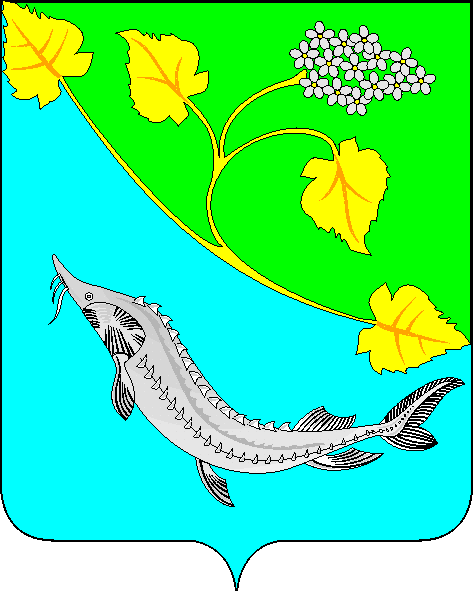 